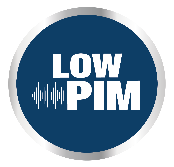 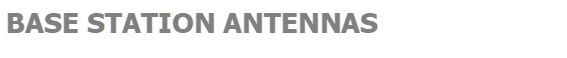 927-70-7.0-43FThe Null Fill is optional, the Down tilt degrees available from 1 to 10 in one degree increment.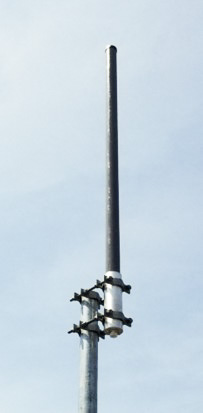 IP Rating	66Projected Area	0.88 ft2 (no ice)1.21 ft2 (with ice)Lateral Thrust @ 100mph	35 lbs.Wind Gust Rating	150 mph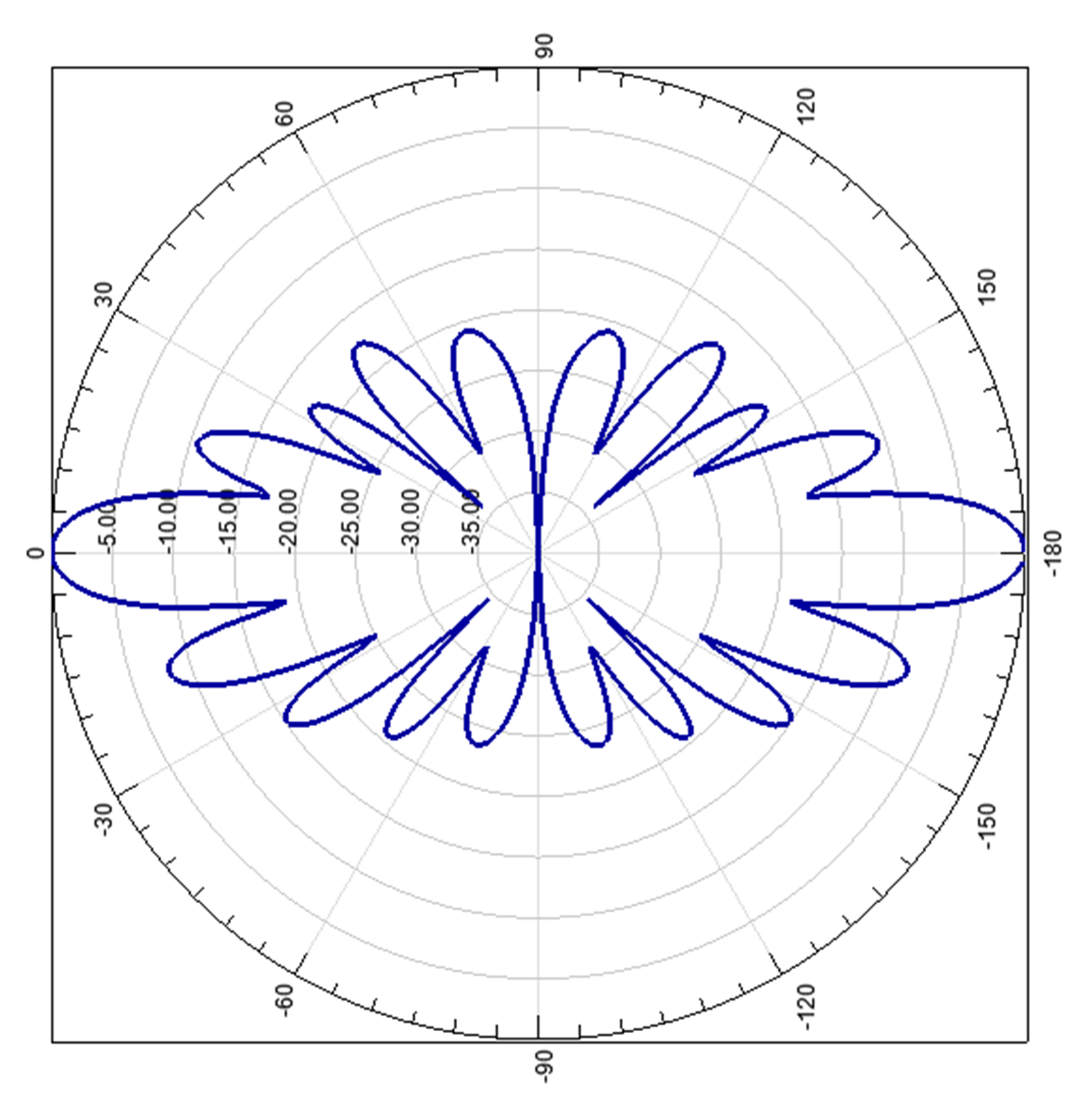 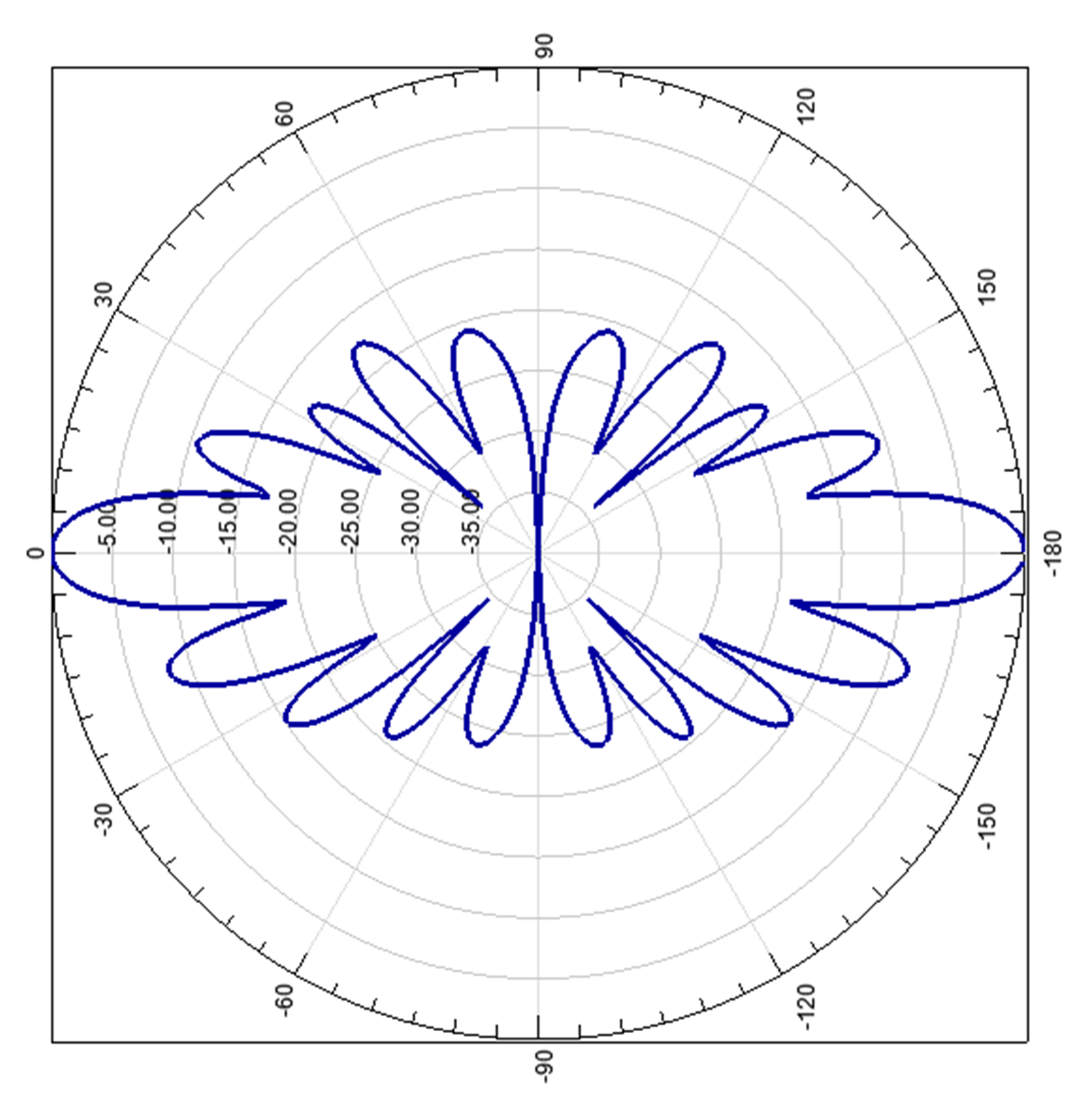 Standard Elevation Pattern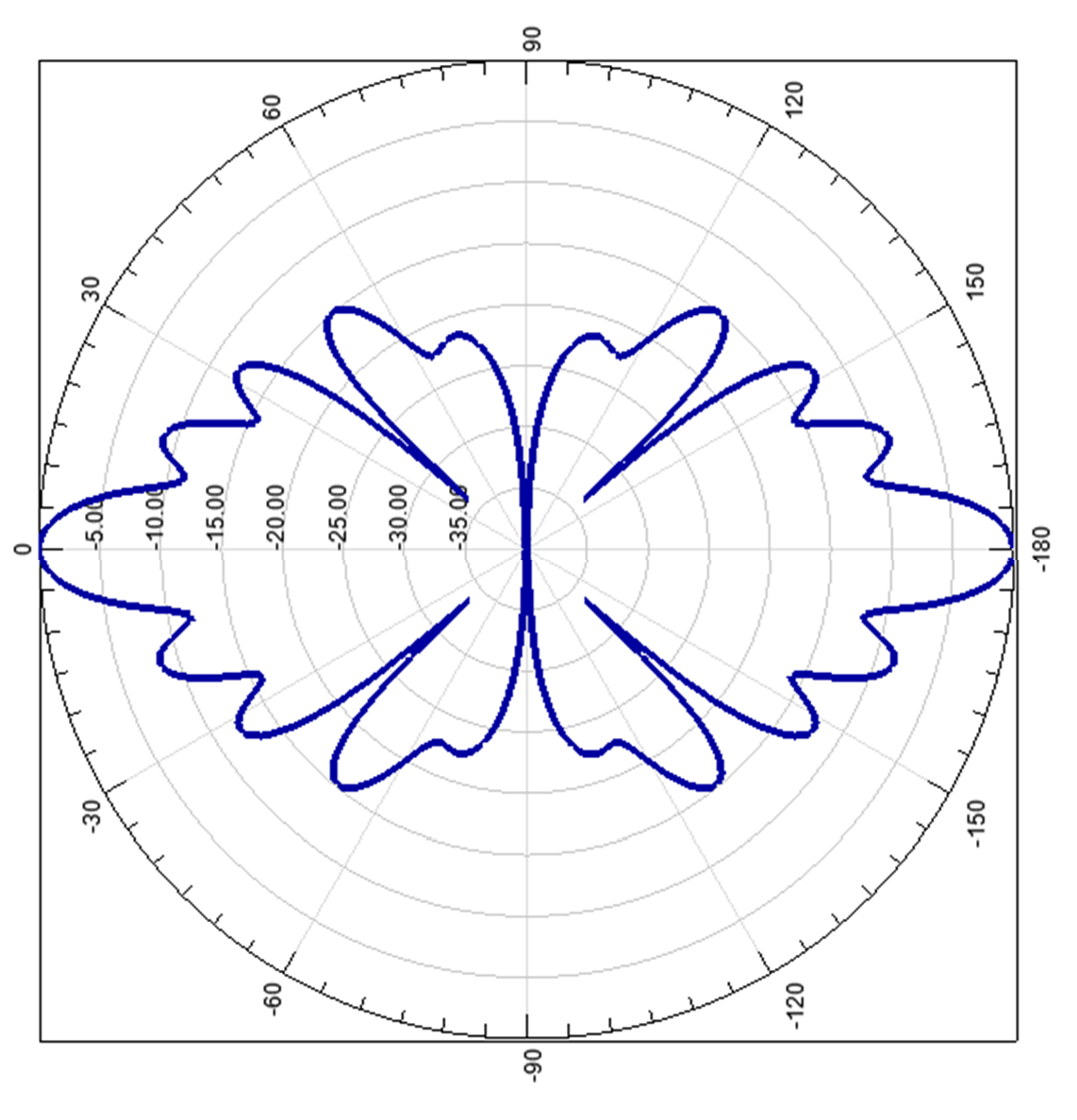     Null Fill PUBLIC SAFETY COLLINEAR OMNI ANTENNA                                                 746-869 MHzElectrical Specifications                        927-70-7.0-43F      927-70-7.0-43F      927-70-7.0-43FFrequency Range740-870 MHz740-870 MHzGain7.0 dBd7.0 dBdVSWR (Return Loss)<1.5:1 (14dB)<1.5:1 (14dB)Passive IM 3rd Order (2x20W)-150 dBc-150 dBcPeak Instantaneous Power (PIP)25 kW25 kWPower Input500 W500 WVertical Beamwidth12°12°Horizontal BeamwidthOmni +/-0.25 dBOmni +/-0.25 dBInput      4.3-10 Female      4.3-10 FemaleBeam Tilt0-10 degree options0-10 degree optionsMechanical Specifications    927-70-7.0-43F    927-70-7.0-43FConfigurationCorporate Fed Dipole ArrayCorporate Fed Dipole ArrayLength84”84”Radome Diameter2.5”2.5”Weight18 lbs18 lbsShipping Weight26 lbs26 lbsShipping DimensionsL86”86”W4”4”H4”4”Mounting Area12.0” x 3.0” diam. aluminum12.0” x 3.0” diam. aluminumPUBLIC SAFETY COLLINEAR OMNI ANTENNA                                                   740-870 MHzPUBLIC SAFETY COLLINEAR OMNI ANTENNA                                                 740-870 MHz